Northlakes High School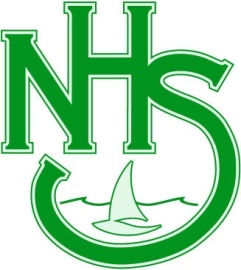 Assessment Task 3Year 8 EnglishSubject/Course:  Year 8 English (Supported Learning Class)Unit or Topic: There’s No Such Thing – Novel StudyAssessment Task Number:  3Assessment Task Name: Critical Reading Task (with unseen text)Weighting: 20%Due Date: Week 9, Term 1, 2017ObjectivesObjective B- use language to shape and make meaning according to purpose, audience and contextObjective C - think in ways that are imaginative, creative, interpretive and criticalOutcomes Assessed:	 EN4-3B: uses and describes language forms, features and structures of texts appropriate to a range of purposes, audiences and contexts  EN4-5C: thinks imaginatively, creatively, interpretively and critically about information, ideas and arguments to respond to and compose texts  Task Description: You will be given 1 lesson of class time to complete this task.Students will respond to a newspaper article (provided by the teacher). You will follow a series of instructions to demonstrate your knowledge and understanding of the related text.Students are to highlight, circle and underline key words, and create a vocabulary list of difficult words. Students are encouraged to use a dictionary to determine the meaning of the words they have issues with.You will: Identify difficult words and attempt to come up with a definitionHighlight, circle and underline key words and ideas in the textAnswer a series of questions about the newspaper article to demonstrate your knowledge and understanding of the content You must include the following: Include an annotated newspaper article with vocabulary list with definitionsShort answer responses answers in full sentences (on paper provided) Extended response answers in full sentences (on paper provided)Use correct grammar, punctuation and spellingSubmission requiremenTSThis is a compulsory assignment for all Year 8 English students.This assignment is worth 20% Yearly Mark.This task therefore has a significant influence on your final ranking within the class group. Non-completion of this task may result in a poor grade or a letter home.Completed assignments must be submitted early if a student knows that he or she will be absent on the due date